MERSİN BÜYÜKŞEHİR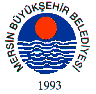 BELEDİYE MECLİSİ KARARIBirleşim Sayısı : (2)Oturum Sayısı : (1)Dönem Sayısı   : (1)Karar Tarihi    : 18/07/2014Karar Sayısı     : 301						  		  	 	  	  	Büyükşehir Belediye Meclisi 18/07/2014 Cuma Günü Belediye Başkanı Burhanettin KOCAMAZ başkanlığında Mersin Büyükşehir Belediyesi Kongre ve Sergi Sarayı Toplantı Salonunda toplandı.Gündem maddesi gereğince; Büyükşehir Belediye Meclisi’nin 14/07/2014 Tarih ve 262 Sayılı ara kararı ile İmar ve Bayındırlık Komisyonu’na havale edilen, İmar yolları üzerinde belediyelerin görev yetki ve sorumluluklarının tariflendiği teklif ile ilgili; 15/07/2014 tarihli komisyon raporu katip üye tarafından okundu.KONUNUN GÖRÜŞÜLMESİ VE OYLANMASI SONUNDAİmar yolları üzerinde belediyelerin görev yetki ve sorumluluklarının tariflendiği teklif Mersin Büyükşehir Belediye Meclisinin 14.07.2014 tarih ve 262 sayılı ara kararı ile İmar ve Bayındırlık Komisyonuna havale edilmiştir. 	Komisyonumuzca teklif dosyası üzerinde yapılan inceleme ve değerlendirmeler sonucunda;"Mersin Büyükşehir Belediyesi sınırları bütününde yer alan 15 metre ve üzeri genişlikteki cadde ve bulvar niteliğindeki imar yolları ile 6360 sayılı kanun gereği mahalleye dönüşen mülga köyleri ilçe merkezlerine bağlayan yollar ve mahalleye dönüşen mülga köyleri birbirine bağlayan köy grup yolları Mersin Büyükşehir Belediyesi görev, yetki ve sorumluluğundadır.Mersin Büyükşehir Belediyesi sınırları dahilinde 15 metreden daha dar tüm imar yolları ile Mersin Büyükşehir Belediye Meclisi'nce konu ile ilgili olarak alınacak bu kararın kesinleştiği tarih öncesinde, Ulusal Adres Veri Tabanı'nda "sokak" olarak kayıtlı 15 metre ve üzeri genişlikteki imar yolları ilçe belediyesi görev, yetki ve sorumluluğundadır. Mersin Büyükşehir Belediye Meclisi'nce konu ile ilgili olarak alınacak bu kararın kesinleştiği tarihten itibaren,  imar planları dikkate alınarak açılacak 15 metreden daha dar imar yollarına cadde ve bulvar ismi verilemez.Mersin Büyükşehir Belediye Meclisi'nce konu ile ilgili olarak alınacak kararın kesinleştiği tarih öncesinde  Ulusal Adres Veri Tabanı'nda "cadde" olarak kayıtlı olup mülga yönetmelikte "... büyükşehir dahilindeki en az üç şeritli karayolu..." cadde kabul edildiğinden üç şeritten daha dar imar yollarına verilen  cadde isimleri sokak olarak düzeltilir. Ulusal Adres Veri Tabanında (UAVT) yer almayan ve yeni yapılacak cadde, bulvar, meydan ve sokak isimlerine ait düzenlemelerde yukarıdaki hükümler geçerlidir." 	Şeklinde düzenlenen, Büyükşehir Belediyesi ile İlçe Belediyelerinin imar yollarına ilişkin görev ve yetkilerinin belirlendiği teklifin idaresinden geldiği şekli ile kabulüne komisyonumuz tarafından oybirliği ile karar verilmiştir. Denilmektedir. Yapılan oylama neticesinde İmar ve Bayındırlık Komisyon raporunun kabulüne, mevcudun oy birliği ile karar verildi.Burhanettin KOCAMAZ		   Enver Fevzi KÖKSAL 		Ergün ÖZDEMİR       Meclis Başkanı			       Meclis Katibi	   		   Meclis Katibi